05.12.2012/EN12.10.2013/CZPřeklad: Kateřina SamkováFCI-Standard N° 236AUSTRALSKÝ SILKY TERIÉR(AUSTRALIAN SILKY TERRIER)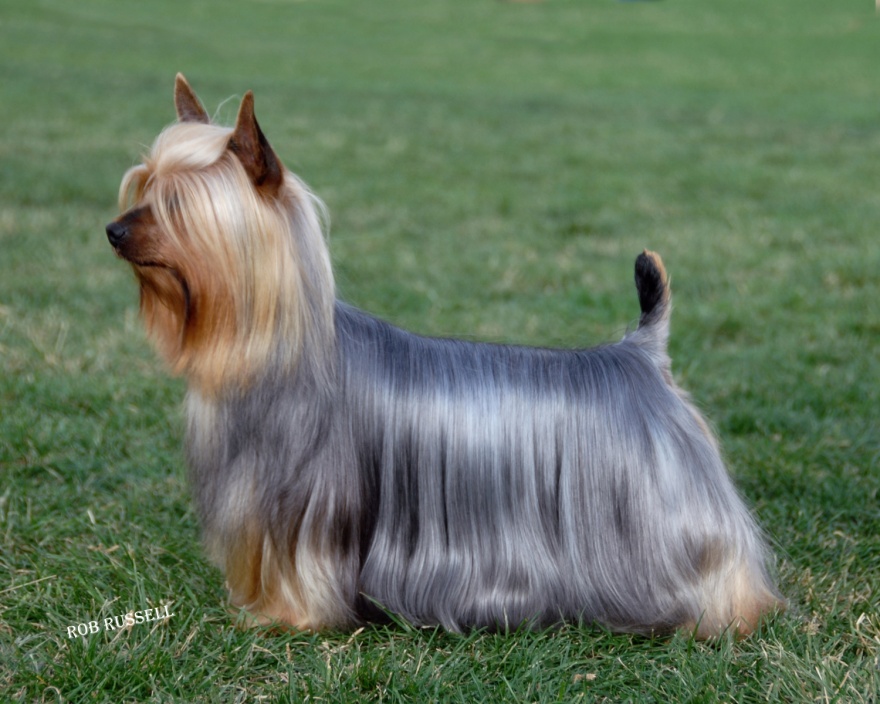 Tato ilustrace nemusí nutně zobrazovat ideálního jedince plemene. ZEMĚ PŮVODU: Austrálie DATUM PUBLIKACE OFICIÁLNĚ PLATNÉHO STANDARDU:  8.10.2012.             VYUŽITÍ: Toy teriér / společenský pes.KLASIFIKACE F.C.I.: 	Skupina 	3	teriéři.		Sekce   	4	Toy teriéři.	Bez pracovních zkoušek.KRÁTKÝ VÝTAH Z HISTORIE: dvěma hlavními předky tohoto plemene byli především australský teriér a jorkšírský teriér. Během dvacátých let devatenáctého století byla do Anglie dovezena fena Broken coated teriéra modré barvy odchovaná v Tasmánii. V Anglii pak byla nakryta Dandy dinmont teriérem. Z tohoto spojení byla štěňata použita v dalším chovu panem Macarthurem Littlem z Londýna. Jeho úmyslem bylo získat hebkou hedvábnou srst. Později pan Little emigroval do Sydney v Austrálii a pokračoval v chovném programu za použití australských i jorkšírských teriérů. Jeho odchovy se rozšířily po australských koloniích. První standard plemene australský silky teriér byl poprvé sepsán na počátku dvacátého století.CELKOVÝ VZHLED: pes je kompaktní, středně nízko posazený, střední délky, elegantní stavby těla, ale s dostatečnou substancí. Takže působí oprávněně dojmem, že je schopen ulovit a zabít nežádoucí hlodavce v domě. Dělená hladká a hedvábná srst působí pěstěným dojmem.CHOVÁNÍ / TEMPERAMENT: musí projevovat charakteristické povahové vlastnosti teriérů, ztělesňuje horlivou ostražitost, činorodost, zdraví a harmonii. Je to odvážný a důstojný toyteriér, který je bezkonkurenční společník.HLAVA: střední délky, poněkud kratší od špičky nosu k spojnici očí než od spojnice očí k týlnímu hrbolu.  Hlava musí být silná a vyjadřovat povahu teriéra, mezi ušima je střední šířky.LEBEČNÍ PARTIE: Mozkovna: plochá, mezi očima není vyplněná, s jemnou hedvábnou chocholkou, která nespadá přes oči (dlouhá spadající srst na tlamě nebo lících se přísně postihuje).Stop: vyznačený ale mírný. OBLIČEJOVÁ PARTIE: Nosní houba: černá.Pysky: pevné a dobře přiléhající.Čelisti / zuby: silné čelisti, zuby rovnoměrně uspořádané a ne stěsnané, horní řezáky těsně překrývají dolní řezáky (nůžkový skus).Oči: oči by měly být malé, oválné, nikdy kulaté ani vystupující; musí být co nejtmavší barvy s inteligentním a chytrým výrazem.Uši: uši by měly být malé, ve tvaru písmene V, jemné kůže, nasazené vysoko na lebce. Jsou neseny vztyčené a zcela bez dlouhé srsti.KRK: středně dlouhý, elegantní, lehce klenutá linie šíje ladně přecházející do plecí.  Dobře pokrytý dlouhou hedvábnou srstí.TRUP: středně dlouhý a ve správném poměru s výškou psa.Horní linie: vždy rovná horní linie (v postoji i v pohybu).  Bedra: silná.Hrudník: střední hloubky a šířky. Žebra dobře klenutá, dosahující dozadu až k silným bedrům.OCAS: pokud je kupírovaný, je vysoko nasazený, nesený vztyčený, ale ne přehnaně vesele.  Neměly by ho pokrývat žádné praporce.Nekupírovaný: první tři obratle jsou neseny vzpřímeně nebo lehce zahnuté, ale ne zatočené nad hřbet. Ocas nesmí kroužkovat. Délka musí harmonicky ladit s celkem. V souladu s popisem musí být kupírovaný i nekupírovaný ocas zcela prost jakýchkoliv praporců.KONČETINY: HRUDNÍ KONČETINY: Celkový vzhled: hrudní končetiny mají elegantní kosti, jsou rovné a dobře postavené pod tělem, bez známek slabosti v zápěstí.Plece: jemné a dobře vzad uložené, spolu s dobře zaúhlenou pažní kostí těsně přiléhají k žebrům.Lokty: nejsou vtočené dovnitř ani vybočené ven.Přední tlapky: malé, s dobře vyvinutými polštářky, kočičí, s těsně uzavřenými prsty, drápy musí být černé nebo velmi tmavé.PÁNEVNÍ KONČETINY:Stehna: musí být dobře vyvinutá.Kolena: měla by být správně zaúhlená.Hlezna: dobře zaúhlená. Při pohledu zezadu jsou hlezna nízko nad zemí a navzájem rovnoběžná.Zadní tlapky: malé, s dobře vyvinutými polštářky, kočičí, s těsně uzavřenými prsty, drápy musí být černé nebo velmi tmavé.CHODY / POHYB: pohyb musí být volný a přímočarý, bez známek ochablosti v plecích nebo loktech. Tlapy ani nadprstí nesmí být vybočeny ven ani vtočené dovnitř. Pánevní končetiny musí vykazovat silný posuv, přičemž kolena a hlezna jsou velmi pružná. Při pohledu zezadu nesmí být pohyb příliš úzký ani příliš široký.OSRSTĚNÍ SRST: srst musí být hladce přiléhající a jemná, její textura je hedvábná. Délka srsti nesmí být taková, aby omezovala pohyb psa a nesmí také zcela zakrývat pohled pod psem, musí umožňovat zahlédnout denní světlo při pohledu pod psem. Tlapy hrudních a pánevních končetin nesmí být pokryty dlouhou srstí.BARVA: přijatelné jsou všechny odstíny modré a tříslové; čím sytější a bohatší tyto barvy jsou a čím jasněji jsou definované, tím lépe. Stříbrná a bílá jsou nepřijatelné. Modrá na ocasu musí být velmi tmavá. Stříbřitě modrá chocholka nebo chocholka v jelení barvě je žádoucí. Rozložení modré a tříslové je následující: tříslová kolem základny uší, tlamy a po stranách lící. Modrá od základny mozkovny až po špičku ocasu, stéká dolů po hrudních končetinách téměř až k zápěstí a dolů po stehnech a lýtkách až k hleznům. Tříslová probíhá v linii dolů přes kolena a od zápěstí a hlezen k prstům a kolem řiti. Modrá barva trupu nesmí mít odstíny ani nádech tříslové ani bronzové. Tříslové znaky musí být čisté, nesmí mít uhlové odstíny. Černá barva je povolena u štěňat, ale musí být přebarvena na modrou barvu do věku 18 měsíců věku.VELIKOST: Kohoutková výška:		Psi:  	23 až 26 cm			Feny mohou být trochu menší.Hmotnost:	hmotnost musí být ve správném poměru s výškou. VADY: jakákoliv odchylka od výše jmenovaných bodů se musí posuzovat jako vada, jejíž hodnocení musí být v přesném poměru k jejímu stupni závažnosti a jejímu vlivu na zdraví a pohodu psa.ZÁVAŽNÉ VADY:Horní linie klenutá či pronesenáVYŘAZUJÍCÍ VADY:Agresivní nebo příliš bojácní psiKaždý pes jasně vykazující tělesné či povahové abnormality by měl být diskvalifikován.Poznámka: psi musí vykazovat dvě viditelně normálně vyvinutá varlata, nacházející se zcela v šourku.